様式第二宅地造成に関する工事の許可申請書第2号様式宅地造成に関する工事の土地使用承諾書年　　月　　日　　使用申出者　　　　　　　　様　あなたが私の所有する土地を使用することを，承諾いたします。第3号様式宅地造成に関する工事設計者の資格申告書年　　月　　日　　(あて先)成田市長　次のとおり，工事設計者の資格について申告します。備考1　設計者が法人である場合は当該法人が，その他の場合は設計者自身が申告してください。　　2　2及び4欄については，それぞれの当該申告事項を証する書類を添付してください。　　3　5欄については，市長が必要と認めるときは，当該申告事項を証する書類を添付してください。　宅地造成等規制法第８条第１項本文の規定による許可を申請します。年　　月　　日成田市長　　　　　様申請者　氏名　　　　　　　　　　宅地造成等規制法第８条第１項本文の規定による許可を申請します。年　　月　　日成田市長　　　　　様申請者　氏名　　　　　　　　　　宅地造成等規制法第８条第１項本文の規定による許可を申請します。年　　月　　日成田市長　　　　　様申請者　氏名　　　　　　　　　　宅地造成等規制法第８条第１項本文の規定による許可を申請します。年　　月　　日成田市長　　　　　様申請者　氏名　　　　　　　　　　宅地造成等規制法第８条第１項本文の規定による許可を申請します。年　　月　　日成田市長　　　　　様申請者　氏名　　　　　　　　　　宅地造成等規制法第８条第１項本文の規定による許可を申請します。年　　月　　日成田市長　　　　　様申請者　氏名　　　　　　　　　　宅地造成等規制法第８条第１項本文の規定による許可を申請します。年　　月　　日成田市長　　　　　様申請者　氏名　　　　　　　　　　宅地造成等規制法第８条第１項本文の規定による許可を申請します。年　　月　　日成田市長　　　　　様申請者　氏名　　　　　　　　　　宅地造成等規制法第８条第１項本文の規定による許可を申請します。年　　月　　日成田市長　　　　　様申請者　氏名　　　　　　　　　　宅地造成等規制法第８条第１項本文の規定による許可を申請します。年　　月　　日成田市長　　　　　様申請者　氏名　　　　　　　　　※手数料欄※手数料欄１造成主住所氏名造成主住所氏名造成主住所氏名２設計者住所氏名設計者住所氏名設計者住所氏名３工事施行者住所氏名工事施行者住所氏名工事施行者住所氏名４宅地の所在及び地番宅地の所在及び地番宅地の所在及び地番５宅地の面積宅地の面積宅地の面積平方メートル平方メートル平方メートル平方メートル平方メートル平方メートル平方メートル平方メートルイ切土又は盛土をする土地の面積切土又は盛土をする土地の面積平方メートル平方メートル平方メートル平方メートル平方メートル平方メートル平方メートル平方メートル６ロ切土又は盛土の土量切土又は盛土の土量切土切土切土立方メートル立方メートル立方メートル立方メートル立方メートル６ロ切土又は盛土の土量切土又は盛土の土量盛土盛土盛土立方メートル立方メートル立方メートル立方メートル立方メートル 工事の概要ハ擁壁擁壁番号番号番号構造高さ高さ高さ延長 工事の概要ハ擁壁擁壁メートルメートルメートルメートル 工事の概要ハ擁壁擁壁 工事の概要ハ擁壁擁壁 工事の概要ニ排水施設排水施設番号番号番号種類内法寸法内法寸法内法寸法延長 工事の概要ニ排水施設排水施設センチメートルセンチメートルセンチメートルメートル 工事の概要ニ排水施設排水施設 工事の概要ニ排水施設排水施設 工事の概要ホ崖面の保護の方法崖面の保護の方法 工事の概要ヘ工事中の危険防止のための措置工事中の危険防止のための措置 工事の概要トその他の措置その他の措置 工事の概要チ工事着手予定年月日工事着手予定年月日年　　　月　　　日年　　　月　　　日年　　　月　　　日年　　　月　　　日年　　　月　　　日年　　　月　　　日年　　　月　　　日年　　　月　　　日 工事の概要リ工事完了予定年月日工事完了予定年月日年　　　月　　　日年　　　月　　　日年　　　月　　　日年　　　月　　　日年　　　月　　　日年　　　月　　　日年　　　月　　　日年　　　月　　　日 工事の概要ヌ工程の概要工程の概要７その他の必要な事項その他の必要な事項その他の必要な事項※受　付　欄※受　付　欄※受　付　欄※決　裁　欄※決　裁　欄※許可に当たって付した条件許可に当たって付した条件許可に当たって付した条件※ 許可番号欄※ 許可番号欄※ 許可番号欄年　 月　 日年　 月　 日年　 月　 日年　 月 　日年　 月 　日年　 月 　日第　　　　　号第　　　　　号第　　　　　号第　　　　　号第　　　　　号第　　　　　号係員氏名係員氏名係員氏名係員氏名係員氏名係員氏名土地所有者住所氏名　　　　　　　　印1　使用土地の範囲2　使用の内容3　その他申告者住所氏名　　　　　　　　1設計者の氏名及び生年月日設計者の氏名及び生年月日設計者の氏名及び生年月日フリガナ(　　　　　　　　　　　)フリガナ(　　　　　　　　　　　)フリガナ(　　　　　　　　　　　)フリガナ(　　　　　　　　　　　)フリガナ(　　　　　　　　　　　)年　　月　　日年　　月　　日年　　月　　日年　　月　　日1設計者の氏名及び生年月日設計者の氏名及び生年月日設計者の氏名及び生年月日年　　月　　日年　　月　　日年　　月　　日年　　月　　日2　最終学歴2　最終学歴2　最終学歴2　最終学歴(学校名)　　　(学部名)　　　(学科名)年　　月　　　　　　　　　　　　　　　　　卒業・中退(学校名)　　　(学部名)　　　(学科名)年　　月　　　　　　　　　　　　　　　　　卒業・中退(学校名)　　　(学部名)　　　(学科名)年　　月　　　　　　　　　　　　　　　　　卒業・中退(学校名)　　　(学部名)　　　(学科名)年　　月　　　　　　　　　　　　　　　　　卒業・中退(学校名)　　　(学部名)　　　(学科名)年　　月　　　　　　　　　　　　　　　　　卒業・中退(学校名)　　　(学部名)　　　(学科名)年　　月　　　　　　　　　　　　　　　　　卒業・中退(学校名)　　　(学部名)　　　(学科名)年　　月　　　　　　　　　　　　　　　　　卒業・中退(学校名)　　　(学部名)　　　(学科名)年　　月　　　　　　　　　　　　　　　　　卒業・中退(学校名)　　　(学部名)　　　(学科名)年　　月　　　　　　　　　　　　　　　　　卒業・中退3　現住所等3　現住所等3　現住所等3　現住所等事務所　電話番号(　　―　　―　　)電話番号(　　―　　―　　)事務所　電話番号(　　―　　―　　)電話番号(　　―　　―　　)事務所　電話番号(　　―　　―　　)電話番号(　　―　　―　　)事務所　電話番号(　　―　　―　　)電話番号(　　―　　―　　)事務所　電話番号(　　―　　―　　)電話番号(　　―　　―　　)事務所　電話番号(　　―　　―　　)電話番号(　　―　　―　　)事務所　電話番号(　　―　　―　　)電話番号(　　―　　―　　)事務所　電話番号(　　―　　―　　)電話番号(　　―　　―　　)事務所　電話番号(　　―　　―　　)電話番号(　　―　　―　　)4　資格，免許等4　資格，免許等4　資格，免許等4　資格，免許等５　　実務経歴５　　実務経歴　職務経歴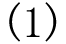 会社又は事務所名会社又は事務所名職務内容職務内容期間期間年数年数年数計年数計５　　実務経歴５　　実務経歴　職務経歴５　　実務経歴５　　実務経歴　職務経歴５　　実務経歴５　　実務経歴　職務経歴５　　実務経歴５　　実務経歴　職務経歴５　　実務経歴５　　実務経歴　職務経歴５　　実務経歴５　　実務経歴　工事及び設計経歴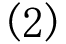 工事名工事名工事発注者名工事施行場所工事施行場所工事面積工事面積実務内容実務内容期間５　　実務経歴５　　実務経歴　工事及び設計経歴５　　実務経歴５　　実務経歴　工事及び設計経歴５　　実務経歴５　　実務経歴　工事及び設計経歴５　　実務経歴５　　実務経歴　工事及び設計経歴５　　実務経歴５　　実務経歴　工事及び設計経歴